May CelebrationsMay 3……..School Lunch Hero DayMay 7……..National Teacher’s DayMay 8……..National School Nurse’s DayMay 12……..Mother’s DayMay 21……..Eat More Fruits & Vegetables DayMay CelebrationsMay 3……..School Lunch Hero DayMay 7……..National Teacher’s DayMay 8……..National School Nurse’s DayMay 12……..Mother’s DayMay 21……..Eat More Fruits & Vegetables Day1Hamburger orCheeseburgerCrinkle Cut FriesBaked BeansBun // Fruit // Milk2Mashed Potato BowlGreen PeasCarrot DippersGarlic BiscuitFruit // Milk3PizzaButtered CornSteamed BroccoliFruit // MilkChocolate Chip Cookie6Nashville Hot Chicken TendersFrench FriesFresh Veggie CupFruit // Milk 7French Bread PizzaFrench FriesButtered CornFruit // Milk8Steak & GravyMashed PotatoesGreen BeansDinner RollFruit // Milk9Chicken Fajita BowlSteamed BroccoliFajita TrimmingsSalsa // Corn ChipsFruit // Milk10PizzaButtered CornPinto BeansCarrot DippersFruit // Milk13LasagnaSteamed BroccoliButtered Corn Garlic Breadstick  Fruit // Milk14Buffalo Chicken Tot CasseroleSide SaladPinto BeansGarlic BreadstickFruit // Milk15Breakfast for Lunch Breakfast Steak / Eggs Tennessee Tots // Salsa Fruit // MilkBiscuit // Gravy16Teriyaki Beef BitesGeneral Tso ChickenEmoticon PotatoesGreen BeansRiceFruit // Milk17PizzaButtered CornPotato WedgesCarrot DippersChocolate Chip CookieFruit // Milk20Hot Ham & Cheese SandwichMozzarella Cheese SticksMarinara SauceFrench FriesPinto BeansFruit // Milk  21Beefy RotiniCrazy ChickenGreen BeansSeasoned WedgesDinner Roll // RiceFruit // Milk22Hamburger orCheeseburgerCrinkle Cut FriesBaked BeansHamburger BunFruit // Milk23Abbreviated DayNo Meals Served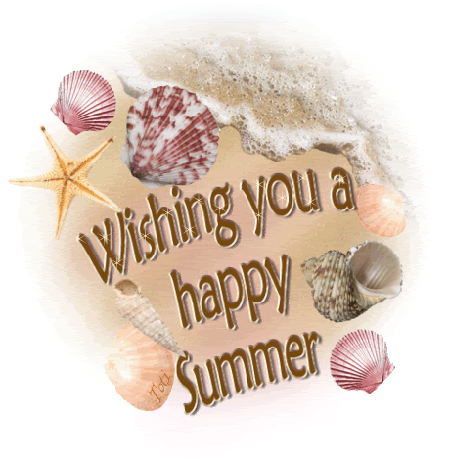 All reimbursable meals must include a fruit or vegetable on the tray. Students may decline 2 of the 5 meal components – meat/meat alternative; grain; fruit; vegetable; milk. Daily offerings may include yogurt bags, sandwiches, wraps, bento boxes, pizza munchables, soup or chili. The nationwide supply chain issue continues to impact the school meal programs with shortages, cancelled orders & limited availability of products. Every effort will be made to follow the published menu; however, last minute changes may be necessary. This institution is an equal opportunity provider.  All reimbursable meals must include a fruit or vegetable on the tray. Students may decline 2 of the 5 meal components – meat/meat alternative; grain; fruit; vegetable; milk. Daily offerings may include yogurt bags, sandwiches, wraps, bento boxes, pizza munchables, soup or chili. The nationwide supply chain issue continues to impact the school meal programs with shortages, cancelled orders & limited availability of products. Every effort will be made to follow the published menu; however, last minute changes may be necessary. This institution is an equal opportunity provider.  All reimbursable meals must include a fruit or vegetable on the tray. Students may decline 2 of the 5 meal components – meat/meat alternative; grain; fruit; vegetable; milk. Daily offerings may include yogurt bags, sandwiches, wraps, bento boxes, pizza munchables, soup or chili. The nationwide supply chain issue continues to impact the school meal programs with shortages, cancelled orders & limited availability of products. Every effort will be made to follow the published menu; however, last minute changes may be necessary. This institution is an equal opportunity provider.  